1.13	根据第238号决议（WRC-15），审议为国际移动通信（IMT）的未来发展确定频段，包括为作为主要业务的移动业务做出附加划分的可能性；频率范围45.5-47 GHz引言本输入文件介绍了来自EACO成员国的布隆迪、肯尼亚、乌干达、卢旺达、南苏丹、坦桑尼亚的文稿。频率范围45.5-47 GHz划分给了移动业务（MS）、卫星移动业务（MSS）、无线电导航业务（RNS）和卫星无线电导航业务（RNSS）。与该频率范围相邻的频段划分给了业余业务（ARS）和卫星业余业务（ARSS）。ITU-R未对IMT与MSS、RNS与RNSS之间关于45.5-47 GHz频段的共用问题开展研究。不过，就IMT和GSO MSS的共用问题，向CPM19-2提交了两份文稿。ITU-R CPM19-2会议期间未对研究结果进行审查或验证，并且可能无法为确保兼容性的规则条件提供充分依据。提案第5条频率划分第IV节 – 频率划分表
（见第2.1款）

NOC	BDI/KEN/UGA/RRW/SSD/TZA/104A13/140-47.5 GHz理由：	EACO支持其他频段，因为ITU-R未在47-47.2 GHz频段内对IMT与MSS、non-GSO MSS、RNS、GSO/non-GSO RNSS与ARS/ARSS之间的共用问题开展研究。向CPM19-2提交了两份有关45.5-47 GHz频率范围内IMT与GSO MSS（地对空和空对地）之间共用和兼容性问题研究结果的文稿。ITU-R CPM19-2会议期间未对研究结果进行审查或验证，并且可能无法为确保兼容性的规则条件提供充分依据。______________世界无线电通信大会（WRC-19）
2019年10月28日-11月22日，埃及沙姆沙伊赫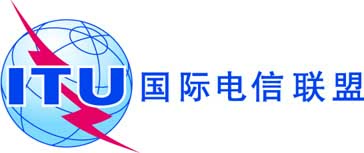 全体会议文件 104 (Add.13)-C2019年10月7日原文：英文布隆迪（共和国）/肯尼亚（共和国）/乌干达（共和国）/卢旺达（共和国）/南苏丹（共和国）/坦桑尼亚（联合共和国）布隆迪（共和国）/肯尼亚（共和国）/乌干达（共和国）/卢旺达（共和国）/南苏丹（共和国）/坦桑尼亚（联合共和国）大会工作提案大会工作提案议项1.13议项1.13划分给以下业务划分给以下业务划分给以下业务1区2区3区43.5-47	移动  5.553		卫星移动		无线电导航		卫星无线电导航		5.55443.5-47	移动  5.553		卫星移动		无线电导航		卫星无线电导航		5.55443.5-47	移动  5.553		卫星移动		无线电导航		卫星无线电导航		5.554